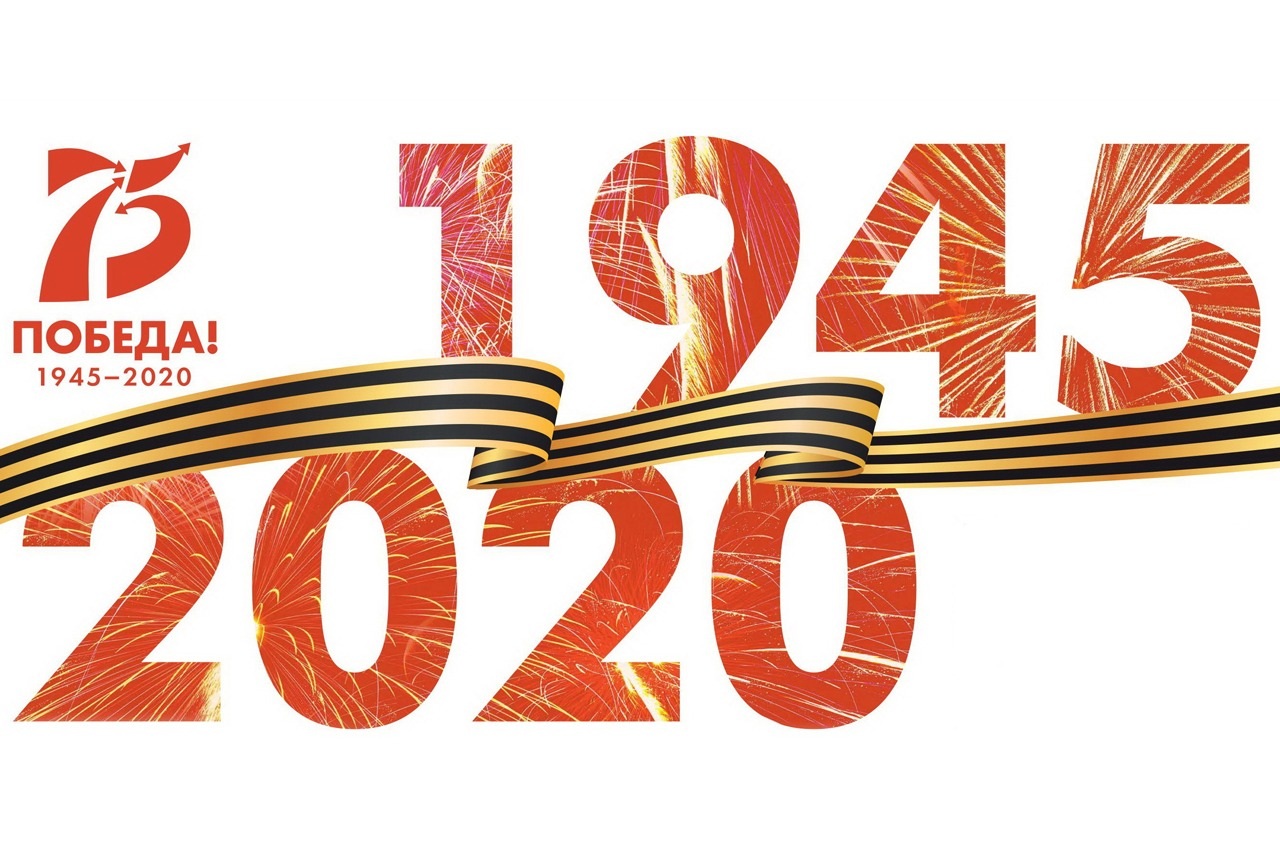 КОНСПЕКТ ОТКРЫТОГО ДИСТАНЦИОННОГО УРОКАДЛЯ УЧАЩИХСЯ 10-11(12) классов МБОУ ВСОШ № 2Дата проведения: 30.04. 2020 г.  (10-А, 10-Б, 11А, 11-Б,12-А кл.)Учитель: Гиоева С.С.К уроку подключились представители администрации школы и классные руководители 10-11-х классовТема войны в произведениях русской литературы.                                                                               Война - жесточе нету слова.                                                                                    Война - печальней нету слова.                                                                                Война - святее нету слова…                                                                                                       А.Т. Твардовский.Вступительное слово  Светланы Степановны- В истории нашего государства записано немало войн. На долю народа выпало много горя, страданий, мучений. Самая кровопролитная и бесчеловечная была Великая Отечественная война. Но наш народ всё преодолел, и вот уже 75 лет мы живём в мире. ?1 Подумайте, что помогало нашим воинам побеждать врага?                  (Любовь к родной земле – Родине, мужество и стойкость защитников Отечества)Поработаем над эпиграфом.- Война. За этим словом стоит многое. ?2 Какие слова и словосочетания  возникают у вас, когда произносится это слово.                ( Горе, трагедия,  мужество народа, патриотизм, …)- Посмотрите, как охарактеризовал безмерную трагедию войны поэт А.Т.Твардовский:Война - жесточе нету слова.                      Война - печальней нету слова.                                                                 Война - святее нету слова…?3 Какие эпитеты использовал поэт?  жестокая, печальная, святая?  Вопросы, заданные  войной.- Литература неразрывно связана с жизнью, поэтому тема войны – это одна из главных в произведениях писателей, сквозная тема в отечественной литературе.- Задача нашего урока – проследить, как тема войны раскрывается в произведениях разных веков, разных лет.    4. Тема войны в «Слове о полку Игореве»- А начнём мы с памятника древнерусской литературы – поэме «Слово о полку Игореве».Вывод: Величайшая патриотическая поэма Древней Руси «Слово о полку Игореве»  закладывает на следующие девять веков представление о защитнике Родины как о человеке, который сначала думает о благе страны, а потом – о своей личной славе.Тема войны в романе Л.Н.Толстого «Война и мир»-  Л.Н.Толстой описывает войну «со всею правдивостью гениального реалиста, не отвращая глаз от ужасных жестокостей войны, от её грязи и крови, от слабостей, пороков и ошибок многих людей, и тем не менее или, точнее, благодаря своей верности правде, как никто изобразивший героизм и победоносное величие русской народной войны».(Г.Березко)                                                          Вывод: В романе "Война и мир" Л.Н.Толстой    показывает бессмысленность войны, показывает, сколько горя и несчастий приносит война людям, рушит жизни тысяч и тысяч людей, высокий патриотический дух народа, который участвовал в освободительной войне против французских захватчиков, и победил.Литература военного времени.?4 Какой жанр был наиболее востребован в годы Великой Отечественной войны? Почему?- Познакомимся с некоторыми поэтами, их произведениями. Посмотрите, пожалуйста, видеороликВывод:  поэзия и песня как жанр поэзии в годы войны были наиболее востребованы, т.к. обладали такими чертами, как оперативность, эмоциональность, доходчивость патриотизм, лиризм.- Ответим на вопросы:?5 1. Объясните, какая тематика стихотворений вам кажется наиболее важной в годы ВОВ. ?5?6 2. Назовите, какое из стихотворений ролика понравилось вам больше всего; объясните, чем оно вам понравилось. ?6?7 3. Перечислите, какие еще стихотворения (песни) военных и послевоенных лет вы еще знаете. ?7Литература послевоенного времени. - Закончилась война. Необходимо было осмыслить её итоги, причины всенародного подвига, отдать дань памяти погибшим, восстановить разрушенные города и сёла и… продолжить  жить во имя павших и будущих поколений. Поэтому тема войны прочно вошла в литературу послевоенного времени.- Произведения 60-70-х г.г. о войне, сохраняя преемственность, открывают новые духовные горизонты в освоении темы. Писатели рассматривают и художественно исследуют события минувшей войны с точки зрения реального гуманизма, высвечивая аспект подвига народа, его значения для современных и будущих судеб мира.   В произведениях осмысливаются нравственные и этические проблемы: как и во имя чего выстоял человек, каков запас его нравственной прочности, каким был духовный мир сражающегося народа.                    1. Вспомните известный вам, ребята, рассказ М. А. Шолохова «Судьба человека». Вывод: М.А.Шолохов раскрывает весь ужас войны, самые трагические её стороны: ранение, плен, концлагерь, гибель семьи, гибель сына в День Победы.      Выбор у человека может быть только один - протест против войны, против насилия, политики рабства, обрекающей людей на несчастные судьбы.                  2. Повесть К.Воробьёва «Убиты под Москвой». - Обнажённая правда К.Воробьёва, попавшего в декабре 1941г. под Клином в плен и контуженного, открывает народную трагедию в повестях «Убиты под Москвой», «Это мы, Господи!», «Крик». По словам жены писателя, воспоминания о войне жгли его сознание, хотелось кричать об этом во весь голос. Чтобы сказать о том, чему был свидетелем, нужен, казалось, какой-то сверхчеловеческий язык, и писатель находит такие слова, которые показывают нам беспощадную, страшную правду первых месяцев войны.Повесть «Это мы, Господи!» долгое время не печаталась. Почему? Потому что в этом произведении – правда войны, жесткая, без прикрас, человеческая трагедия.Вывод:   Дорогие мои дети 11-х и 12 классов!  Повесть «Убиты под Москвой» не прочтёшь просто так, на сон грядущий, потому что от неё, как от самой войны, болит сердце, сжимаются кулаки и хочется единственного:чтобы никогда-никогда не повторилось то, что произошло с кремлёвскими курсантами, погибшими под Москвой.Повесть не только сохраняет нашу историческую память, как все подлинно  талантливые произведения, но и становится повестью-предупреждением. ?8 Но почему становится, а не стала?  ??9 Почему льётся кровь сегодня? ??10 И что зависит от нас? ?Повесть Б.Васильева «А зори здесь тихие…» Вывод: Страшно, что гибнут женщины, потому что обрываются юные жизни, потому что женское предназначение - в созидании, а не в разрушении. Но не менее страшно и то, что, погибнув, героини не смогут дать продолжение российской нации и российской культуре. А это значит, что под угрозой существование всего народа.Повесть Б.Васильева «В списках не значился»Это произведение о героических защитниках Брестской крепости. Потрясающий финал, когда из крепости вышел последний  герой. И даже враги-фашисты отдали ему воинское приветствие!https://youtu.be/GaSwwCWVOS8 Русский солдат фрагментПовесть Б. Васильева «Завтра была война» тоже не оставит никого равнодушным! Почитайте. Или посмотрите фильм.     5. Повести В.Быкова: «Дожить до рассвета», «Сотников» Вывод:  «Прежде всего и главным образом меня интересовали две моральные проблемы, которые можно сформулировать так:  «Что такое человек перед уничтожающей силой бесчеловечных обстоятельств? На что он способен, когда возможности защитить жизнь исчерпаны им до конца и предотвратить смерть невозможно?» (В.Быков)      Подвиг Сотникова имеет прежде всего моральный, духовный смысл, который заключается в человечности, высокой духовности, преданности Родине; и Сотников отстаивает ее до самого конца, до последнего дыхания, подтверждая идеалы самой смертью.      Рыбаку, герою-предателю это не под силу, потому что для него важнее было выжить, несмотря ни на что.              6. Повесть В.Распутина «Живи и помни» Вывод: Повесть не только о том, как солдат становится дезертиром, как он прячется от всего мира… Она еще и о жестокости, разрушающей силе войны, убивающей в человеке чувства, стремления и желание жить.В заключение – небольшой итог: Наша литература носит антимилитаристический характер. Она направлена против самой возможности несправедливых, захватнических войн.Самая главная художественная идея – идея защиты Отечества. Создан художественный образ «человека с  ружьём» - освободителя.С утратами, причинёнными войной, примириться нельзя, они незабываемы и невосполнимы. Долг живых перед мёртвыми - предотвратить саму возможность возникновения войны.Домашнее задание 1Ответить на вопросы, заданные в ходе урока?1…………………………………………………..?  ??... …..…………………………………………….?  ??10…………………………………………………….?Домашнее задание 2 Выучить стихотворение о Великой Отечественной войне. Записать выразительное чтение этого стихотворения на диктофон или видео.Прислать голосовое или видео сообщение в группу или учителю  литературы +7 918 825 66 86Найти в интернете видеоролик с любимой в вашей семье песней о Великой Отечественной войне, о Дне Победы и прислать в группу. Будет замечательно! Посмотреть видео материал по теме урока.https://youtu.be/0S4HT3t2I2A  ПРОЗА. ОБЗОР ПРОИЗВЕДЕНИЙ о Великой Отечественной войнеhttps://youtu.be/T5kiF7cd8Ighttps://youtu.be/ETJsPn37-Vc  ПАМЯТЬ О ВОЙНЕ НАМ КНИГА ОСТАВЛЯЕТ виртуальная книжная выставкаhttps://youtu.be/HXSy6NLSS8k ПРОИЗВЕДЕНИЯ о ВЕЛИКОЙ ОТЕЧЕСТВЕННОЙ ВОЙНЕДорогие ребята! Произведений о Великой Отечественной войне очень много! И замечательных фильмов по этим книгам – тоже множество.	9 мая 2020 г., в День 75-летия нашей Победы каждый из нас должен прочитать произведение о Великой Отечественной войне и посмотреть несколько военных фильмов, созданных на литературной основе.